ZADACI ZA VJEŽBU:
Pretvori broj u dekadski sustav 1010101(2)Pretvori u dekadski sustav broj 1110111(2).Pretvori broj u binarni sustav 1012(10)Pretvori u binarni sustav broj 555 (10).Nabroji znamenke koje se koriste u oktalnom sustavu.Nabroji znamenke koje se koriste u oktalnom sustavu.Pretvori u binarni sustav broj 254(10)Pretvori u binarni sustav broj 420(10).Pretvori u binarni sustav broj 33(10)Pretvori u binarni sustav broj 44(10).Kako se broj 76(10) zapisuje u binarnom brojevnom sustavu?Kako se broj 86(10) zpisuje u binarnom brojevnom sustavu?Zbroji:10101(2) + 1111(2)Pomnoži 11111(2) * 10001(2).Napiši tablicu istinitosti logičkog izraza i nacrtaj logički sklop.Y= (A+B)*CNapiši tablicu istinitosti logičkog izraza i nacrtaj sklop:(A+B)*CKako glasi pojednostavljena logička jednadžba sklopa?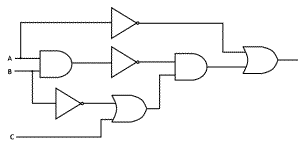 Kako glasi pojednostavljena logička jednadžba sklopa, napiši tablicu: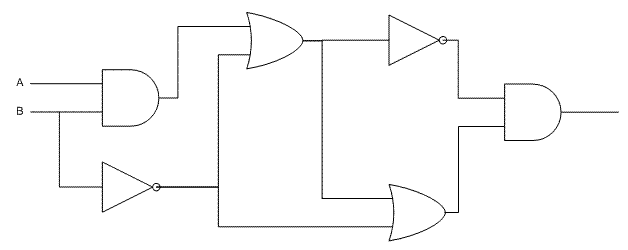 